Опис навчальної дисципліни 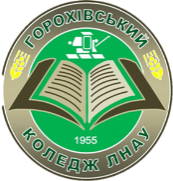 МІНІСТЕРСТВО ОСВІТИ І НАУКИ УКРАЇНИГОРОХІВСЬКИЙ КОЛЕДЖЛЬВІВСЬКОГО НАЦІОНАЛЬНОГОАГРАРНОГО УНІВЕРСИТЕТУМІНІСТЕРСТВО ОСВІТИ І НАУКИ УКРАЇНИГОРОХІВСЬКИЙ КОЛЕДЖЛЬВІВСЬКОГО НАЦІОНАЛЬНОГОАГРАРНОГО УНІВЕРСИТЕТУМІНІСТЕРСТВО ОСВІТИ І НАУКИ УКРАЇНИГОРОХІВСЬКИЙ КОЛЕДЖЛЬВІВСЬКОГО НАЦІОНАЛЬНОГОАГРАРНОГО УНІВЕРСИТЕТУСИЛАБУС  НАВЧАЛЬНОЇ ДИСЦИПЛІНИЕЛЕКТРОННА КОМЕРЦІЯ ТА ЛОГІСТИКАСИЛАБУС  НАВЧАЛЬНОЇ ДИСЦИПЛІНИЕЛЕКТРОННА КОМЕРЦІЯ ТА ЛОГІСТИКАСИЛАБУС  НАВЧАЛЬНОЇ ДИСЦИПЛІНИЕЛЕКТРОННА КОМЕРЦІЯ ТА ЛОГІСТИКАГалузь знань Галузь знань 07 Управління та адміністрування Шифр та назва спеціальності Шифр та назва спеціальності 076  «Підприємництво, торгівля та біржова діяльність» Освітньо-професійна програмаОсвітньо-професійна програмаПідприємництво, торгівля та біржова діяльність Освітній ступінь Освітній ступінь фаховий молодший бакалавр Викладач  Гайда Галина МихайлівнаГайда Галина Михайлівна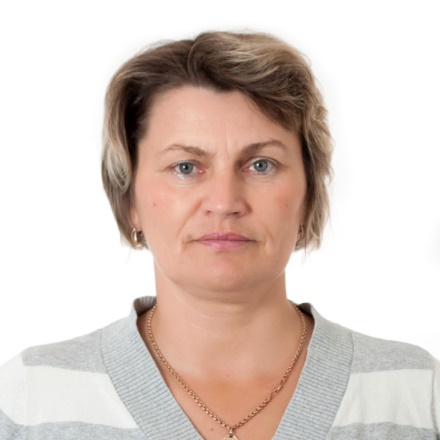 Посада Викладач-методист, спеціаліст вищої кваліфікаційної категорії Контактна інформація викладача Е-mail   Gaida22galyna64@gmail.comРобоче місцеАудиторія 16, кабінет інформаційні системи в фінансово-кредитних установахКонсультаціїдистанційні; за домовленістю з ініціативи здобувача; за розкладомСтатус дисципліни  Статус дисципліни  нормативнаФорма навчання Форма навчання деннаЧас та місце проведення: курс, семестр Час та місце проведення: курс, семестр 3 курс, VI семестр; відповідно до розкладу Тривалість курсу, кількість кредитів Тривалість курсу, кількість кредитів 3 кредитів ЄКТС/90 годинРозподіл за видами занять та годинами навчанняРозподіл за видами занять та годинами навчанняаудиторні заняття – 64 годин (лекції – 32 годин, практичні  заняття – 32 годин), самостійна робота – 26 годинФорма контролю  Форма контролю  ЗалікМова викладанняМова викладанняукраїнськаСторінка дисципліни в ІнтернетіДистанційний курсСторінка дисципліни в ІнтернетіДистанційний курсВказується посилання на розроблений електронний курс та розміщений в Google Classroom Сторінка курсу на платформі Мoodle (персональна навчальна система)Сторінка курсу на платформі Мoodle (персональна навчальна система)робоча програма, курс лекцій, лабораторні, практичні роботи, презентації курсу, навчальні відеофільми,   тестовий контроль, перелік питань для підсумкового контролю, компетентності, програмні результати навчанняМета вивчення навчальної дисципліни Мета вивчення навчальної дисципліни Мета вивчення навчальної дисципліни Формування у майбутніх фахівців системних знань і розуміння концептуальних основ електронної комерції та логістики, теорії й практики розвитку цього курсу та набуття навичок самостійної роботи щодо засвоєння навчального матеріалу стосовно сучасних методів управління в електронній комерції та логістиці.Формування у майбутніх фахівців системних знань і розуміння концептуальних основ електронної комерції та логістики, теорії й практики розвитку цього курсу та набуття навичок самостійної роботи щодо засвоєння навчального матеріалу стосовно сучасних методів управління в електронній комерції та логістиці.Завдання дисципліниЗавдання дисципліниЗавдання дисципліниНабуття студентами теоретичних знань з питань концепції, стратегії та тактики електронної комерції та логістики; опанування студентами методичним інструментарієм розроблення та реалізації завдань електронної комерції та логістики; оволодіння навичками комерційного мислення та розроблення пропозицій щодо удосконалення систем і механізмів ; набуття навичок аналізу комерційної діяльності з залученням інформаційних систем, процесів формування виробничих  ситуацій та прийняття рішень під час вирішення проблем електронної комерції та логістики на практиці. Набуття студентами теоретичних знань з питань концепції, стратегії та тактики електронної комерції та логістики; опанування студентами методичним інструментарієм розроблення та реалізації завдань електронної комерції та логістики; оволодіння навичками комерційного мислення та розроблення пропозицій щодо удосконалення систем і механізмів ; набуття навичок аналізу комерційної діяльності з залученням інформаційних систем, процесів формування виробничих  ситуацій та прийняття рішень під час вирішення проблем електронної комерції та логістики на практиці. Пререквізити курсуПререквізити курсуПререквізити курсуІнформатика та комп»ютеризація, Політекономія, економіка,  Математика, Правознавство та правове забезпечення, Технологія зберігання і переробки сільськогосподарської продукції,  Інформатика та комп»ютеризація, Політекономія, економіка,  Математика, Правознавство та правове забезпечення, Технологія зберігання і переробки сільськогосподарської продукції,  Постреквізити курсуПостреквізити курсуПостреквізити курсуМенеджмент, Товарознавство та експертиза товарів, Підприємництво та біржова діяльність, ринкові дослідження, ІСТБОМенеджмент, Товарознавство та експертиза товарів, Підприємництво та біржова діяльність, ринкові дослідження, ІСТБОКомпетентності, розвиток яких забезпечує навчальна дисципліна Компетентності, розвиток яких забезпечує навчальна дисципліна Компетентності, розвиток яких забезпечує навчальна дисципліна Інтегральна компетентність. Здатність вирішувати типові спеціалізовані задачі та практичні проблеми в галузі підприємницької, торговельної та біржової  діяльності або у процесі навчання, що вимагає застосування положень і методів системи наук, які формують концепції організації і функціонування підприємницьких, торговельних, біржових структур та може характеризуватися певною невизначеністю умов; нести відповідальність за результати своєї діяльності; здійснювати контроль інших осіб у визначених ситуаціях.Загальні компетентності. ЗК 1. Здатність реалізувати свої права і обов’язки як члена суспільства, усвідомлювати цінності громадянського (вільного демократичного) суспільства та необхідність його сталого розвитку, верховенства права, прав і свобод людини і громадянина в Україні.ЗК 2. Здатність зберігати та примножувати моральні, культурні, наукові цінності і досягнення суспільства на основі розуміння історії та закономірностей розвитку предметної області, її місця в загальній системі знань про природу і суспільство та в розвитку суспільства, техніки і технологій, використовувати різні види та форми екектронної комерції . ЗК 3. Здатність застосовувати знання у практичних ситуаціях.Спеціальні компетентності. СК 2. Здатність обирати та використовувати  відповідні методи, інструментарій для обґрунтування рішень щодо діяльності підприємства.СК 5. Здатність здійснювати діяльність із дотриманням вимог нормативно-правових документів у сфері підприємницької, торговельної та біржової діяльності.СК 6. Здатність виконувати професійні завдання з організації діяльності підприємницьких, торговельних та біржових структур.Інтегральна компетентність. Здатність вирішувати типові спеціалізовані задачі та практичні проблеми в галузі підприємницької, торговельної та біржової  діяльності або у процесі навчання, що вимагає застосування положень і методів системи наук, які формують концепції організації і функціонування підприємницьких, торговельних, біржових структур та може характеризуватися певною невизначеністю умов; нести відповідальність за результати своєї діяльності; здійснювати контроль інших осіб у визначених ситуаціях.Загальні компетентності. ЗК 1. Здатність реалізувати свої права і обов’язки як члена суспільства, усвідомлювати цінності громадянського (вільного демократичного) суспільства та необхідність його сталого розвитку, верховенства права, прав і свобод людини і громадянина в Україні.ЗК 2. Здатність зберігати та примножувати моральні, культурні, наукові цінності і досягнення суспільства на основі розуміння історії та закономірностей розвитку предметної області, її місця в загальній системі знань про природу і суспільство та в розвитку суспільства, техніки і технологій, використовувати різні види та форми екектронної комерції . ЗК 3. Здатність застосовувати знання у практичних ситуаціях.Спеціальні компетентності. СК 2. Здатність обирати та використовувати  відповідні методи, інструментарій для обґрунтування рішень щодо діяльності підприємства.СК 5. Здатність здійснювати діяльність із дотриманням вимог нормативно-правових документів у сфері підприємницької, торговельної та біржової діяльності.СК 6. Здатність виконувати професійні завдання з організації діяльності підприємницьких, торговельних та біржових структур.Програмні результати навчанняПрограмні результати навчанняПрограмні результати навчанняРН 1. Знати свої права, як члена суспільства, цінності громадянського суспільства, верховенства права, прав і свобод людини і громадянина України.РН 2. Застосовувати знання, розуміння закономірностей та сучасних досягнень у підприємницькій, торговельній та біржовій діяльності із професійною метою.РН 4. Використовувати сучасні комп’ютерні й телекомунікаційні технології обміну та поширення професійно спрямованої інформації у сфері підприємництва, торгівлі та біржової діяльності.РН 5. Здійснювати пошук, самостійний відбір інформації з різних джерел у сфері підприємницької, торговельної та біржової діяльності.РН 6. Проявляти ініціативу та підприємливість, володіти навичками міжособистісної взаємодії для досягнення професійної мети.РН 7. Застосовувати всебічні спеціалізовані емпіричні й теоретичні знання у сфері підприємництва, торгівлі та біржової діяльності для подальшого використання у практичній діяльності. РН 8. Володіти методами й інструментарієм для підготовки проєктів управлінських рішень щодо створення й функціонування підприємницьких, торговельних і біржових структур.РН 9. Застосовувати інноваційні підходи у підприємницькій, торговельній та біржовій діяльності.РН 11. Знати основи нормативно-правового забезпечення діяльності підприємницьких, торговельних та біржових структур і застосовувати їх на практиці.РН 12. Виконувати професійні завдання з організації̈ діяльності підприємницьких, торговельних та біржових структур.РН 1. Знати свої права, як члена суспільства, цінності громадянського суспільства, верховенства права, прав і свобод людини і громадянина України.РН 2. Застосовувати знання, розуміння закономірностей та сучасних досягнень у підприємницькій, торговельній та біржовій діяльності із професійною метою.РН 4. Використовувати сучасні комп’ютерні й телекомунікаційні технології обміну та поширення професійно спрямованої інформації у сфері підприємництва, торгівлі та біржової діяльності.РН 5. Здійснювати пошук, самостійний відбір інформації з різних джерел у сфері підприємницької, торговельної та біржової діяльності.РН 6. Проявляти ініціативу та підприємливість, володіти навичками міжособистісної взаємодії для досягнення професійної мети.РН 7. Застосовувати всебічні спеціалізовані емпіричні й теоретичні знання у сфері підприємництва, торгівлі та біржової діяльності для подальшого використання у практичній діяльності. РН 8. Володіти методами й інструментарієм для підготовки проєктів управлінських рішень щодо створення й функціонування підприємницьких, торговельних і біржових структур.РН 9. Застосовувати інноваційні підходи у підприємницькій, торговельній та біржовій діяльності.РН 11. Знати основи нормативно-правового забезпечення діяльності підприємницьких, торговельних та біржових структур і застосовувати їх на практиці.РН 12. Виконувати професійні завдання з організації̈ діяльності підприємницьких, торговельних та біржових структур.ЗМІСТ НАВЧАЛЬНОЇ ДИСЦИПЛІНИЗМІСТ НАВЧАЛЬНОЇ ДИСЦИПЛІНИЗМІСТ НАВЧАЛЬНОЇ ДИСЦИПЛІНИЗМІСТ НАВЧАЛЬНОЇ ДИСЦИПЛІНИЗМІСТ НАВЧАЛЬНОЇ ДИСЦИПЛІНИ          ПРОГРАМА НАВЧАЛЬНОЇ ДИСЦИПЛІНИ ТА ОСНОВНІ ТЕМИ Тема 1. Основні поняття електронної комерції.Поняття, значення та загальні ознаки електронної комерції. Історія ви-никнення перших систем електронної комерції. Правові  внутрішньодержавні та міжнародні акти електронної комерції.3. Порівняльний аналіз традиційної комерції бізнесу з електронною. 4. Визначення електронної комерції, характеристика та аналіз. 5. Аналiз та характеристика бізнес-операцій та операцій, в яких використовується електронна комерція. 6. Види електронної комерціТема 2. Маркетинг в електронній комерції. Вплив інтернету на маркетингову систему підприємства. Маркетингові дослідження на інтернет-ринку – первинні і вторинні маркетингові дослідження. Об’єкти дослідження на інтернет-ринку, бенчмаркінг. Поняття реклами, іміджева та стимулювальна реклама. Переваги реклами в інтернеті. Форми реклами (банери, текстові блоки, розсилання, спонсорські пакети та інше).Принципи маркетингу в інтернеті. Індивідуальний та масовий маркетинг.Тема 3. Вимоги до платіжних систем та їх класифікація.  Платіжні системи на основі кредитних карток. Учасники платіжної системи.Міжнародні і українські платіжні системи, що використовують кредитні картки. Поняття електронних грошей, мікрогроші, мікротрансакції. Схема розрахунків у платіжних системах, що використовують Smart-card. Платіжні системи на основі електронних чеків. Системи Інтернет-банкінгу та керування банківськими рахунками через Інтернет. Системи управління інвестиціями через Інтернет. Інтернет-трейдинг, його типи (робота з цінними паперами, торгівля валютою на ринку FOREX) та основні функціональні можливості систем. Організація електронного способу страхування в системах Інтернет-страхування.Тема 4. Електронний ринок на базі інтернет.Електронний ринок — поняття та основні принципи функціонування. Сектори ринку електронної комерції (роздрібний ринок, сектор торгівлі між підприємствами, електронний фінансовий ринок). Інтернет-магазини — необхідні умови ефективного функціонування. Тема 5. Програмні інструменти для електронної комерції.Сайт як засіб підтримки споживача, класифікація та аналіз. Клієнтська база даних — характеристика та аналіз. Альтернативні торгові системи — характеристика та аналіз. Тема 6. Поняття стимулювання збуту в електронній комерції.Фактори, що сприяють стимулювання збуту. Методи заохочення споживачівРозвиток та використання стандартів в системах електронної комерції.Міжнародні стандарти електронного обміну даними в електронній комерції.Тема 7. Інформаційні електронні послуги.      1. Інтернет-брокерінг, інтернет-трейдинг; інтернет-страхування. Можливості застосування електронної комерції. Необхідність експериментування в ринковому просторі. Організаційні питання. Тема 8.  Поняття віртуального підприємства.Класи віртуальних підприємств. Життєвий цикл та необхідні функціональні можливості віртуальних підприємств.Системи Workflow. Керування знаннями віртуальних підприємств. Програмні агенти та мультиагентні системиТема 9. Нові інформаційні технології в комерційній діяльності.Інформаційний простір бізнесу. Нова роль бібліотеки. Інформаційний ринок у країнах Центральної і Східної Європи. Технології комерційного поширення інформації. Правове середовище інформаційної діяльності.Тема 10.   Поняття і сутність логістики.Передумови, причини та етапи створення логістики. Мета і завдання логістики. Логістичний мікс “8R”. Рівні формування логістичної системи. Досвід зарубіжних країн у застосуванні логістики. Роль логістики у реформуванні економіки України.Загальна характеристика технологічних процесів. Поняття та  класифікація  матеріальних потоків. Організація управління матеріальними потоками. Інформаційні потоки та їх класифікація. Фінансові потоки та їх класифікація.Тема 11.  Логістичний сервіс.Поняття та принципи логістичного сервісу. Класифікація видів сервісу. Організація логістичного сервісу. Оцінка рівня логістичного сервісу. Критерії якості логістичного сервісу. Логістика сервісного відгуку. Стратегії логістичного обслуговування. Використання сучасних технологій у логістичному обслуговування.Тема 12.  Заготівельна логістика Сутність, завдання та функції заготівельної логістики. Організація заготівельної логістики. Завдання “зробити або купити”. Процес придбання матеріалів. Методи визначення потреб у матеріалах.Тема 13.  Сутність розподільчої логістики.Сутність розподільчої логістики. Канали розподілу в логістиці. Розподільчі центри у логістичних ланцюгах. Побудова системи розподілу. Логістичні посередники у каналах розподілу. Тема 14. Інформаційна логістика. Інформаційні потоки у логістиці. Принципи організації логістичної інформації: повнота і придатність інформації для користувача, точність, своєчасність, орієнтованість, гнучкість, придатний формат даних. Логістичні інформаційні системи: планові, диспозитивні (або диспетчерські) та виконавчі (або оперативні). Електронний обмін даними.Тема 15.  Транспортна логістика.Сутність та класифікація транспортної логістики. Завдання транспортної логістики: аналіз кінцевих пунктів, аналіз властивостей вантажу, вибір відповідного транспорту, побудова оптимального маршруту, контроль вантажу під час транспортування. Вибір виду транспортного засобу. Транспортні витрати і тарифи.Тема 16.  Міжнародна логістика. Сутність, роль і завдання міжнародної логістики. Роль логістики в міжнародному постачанні та розподілі. Формування та функціонування міжнародних логістичних систем. Роль логістики в організації міжнародних перевезень.          ПРОГРАМА НАВЧАЛЬНОЇ ДИСЦИПЛІНИ ТА ОСНОВНІ ТЕМИ Тема 1. Основні поняття електронної комерції.Поняття, значення та загальні ознаки електронної комерції. Історія ви-никнення перших систем електронної комерції. Правові  внутрішньодержавні та міжнародні акти електронної комерції.3. Порівняльний аналіз традиційної комерції бізнесу з електронною. 4. Визначення електронної комерції, характеристика та аналіз. 5. Аналiз та характеристика бізнес-операцій та операцій, в яких використовується електронна комерція. 6. Види електронної комерціТема 2. Маркетинг в електронній комерції. Вплив інтернету на маркетингову систему підприємства. Маркетингові дослідження на інтернет-ринку – первинні і вторинні маркетингові дослідження. Об’єкти дослідження на інтернет-ринку, бенчмаркінг. Поняття реклами, іміджева та стимулювальна реклама. Переваги реклами в інтернеті. Форми реклами (банери, текстові блоки, розсилання, спонсорські пакети та інше).Принципи маркетингу в інтернеті. Індивідуальний та масовий маркетинг.Тема 3. Вимоги до платіжних систем та їх класифікація.  Платіжні системи на основі кредитних карток. Учасники платіжної системи.Міжнародні і українські платіжні системи, що використовують кредитні картки. Поняття електронних грошей, мікрогроші, мікротрансакції. Схема розрахунків у платіжних системах, що використовують Smart-card. Платіжні системи на основі електронних чеків. Системи Інтернет-банкінгу та керування банківськими рахунками через Інтернет. Системи управління інвестиціями через Інтернет. Інтернет-трейдинг, його типи (робота з цінними паперами, торгівля валютою на ринку FOREX) та основні функціональні можливості систем. Організація електронного способу страхування в системах Інтернет-страхування.Тема 4. Електронний ринок на базі інтернет.Електронний ринок — поняття та основні принципи функціонування. Сектори ринку електронної комерції (роздрібний ринок, сектор торгівлі між підприємствами, електронний фінансовий ринок). Інтернет-магазини — необхідні умови ефективного функціонування. Тема 5. Програмні інструменти для електронної комерції.Сайт як засіб підтримки споживача, класифікація та аналіз. Клієнтська база даних — характеристика та аналіз. Альтернативні торгові системи — характеристика та аналіз. Тема 6. Поняття стимулювання збуту в електронній комерції.Фактори, що сприяють стимулювання збуту. Методи заохочення споживачівРозвиток та використання стандартів в системах електронної комерції.Міжнародні стандарти електронного обміну даними в електронній комерції.Тема 7. Інформаційні електронні послуги.      1. Інтернет-брокерінг, інтернет-трейдинг; інтернет-страхування. Можливості застосування електронної комерції. Необхідність експериментування в ринковому просторі. Організаційні питання. Тема 8.  Поняття віртуального підприємства.Класи віртуальних підприємств. Життєвий цикл та необхідні функціональні можливості віртуальних підприємств.Системи Workflow. Керування знаннями віртуальних підприємств. Програмні агенти та мультиагентні системиТема 9. Нові інформаційні технології в комерційній діяльності.Інформаційний простір бізнесу. Нова роль бібліотеки. Інформаційний ринок у країнах Центральної і Східної Європи. Технології комерційного поширення інформації. Правове середовище інформаційної діяльності.Тема 10.   Поняття і сутність логістики.Передумови, причини та етапи створення логістики. Мета і завдання логістики. Логістичний мікс “8R”. Рівні формування логістичної системи. Досвід зарубіжних країн у застосуванні логістики. Роль логістики у реформуванні економіки України.Загальна характеристика технологічних процесів. Поняття та  класифікація  матеріальних потоків. Організація управління матеріальними потоками. Інформаційні потоки та їх класифікація. Фінансові потоки та їх класифікація.Тема 11.  Логістичний сервіс.Поняття та принципи логістичного сервісу. Класифікація видів сервісу. Організація логістичного сервісу. Оцінка рівня логістичного сервісу. Критерії якості логістичного сервісу. Логістика сервісного відгуку. Стратегії логістичного обслуговування. Використання сучасних технологій у логістичному обслуговування.Тема 12.  Заготівельна логістика Сутність, завдання та функції заготівельної логістики. Організація заготівельної логістики. Завдання “зробити або купити”. Процес придбання матеріалів. Методи визначення потреб у матеріалах.Тема 13.  Сутність розподільчої логістики.Сутність розподільчої логістики. Канали розподілу в логістиці. Розподільчі центри у логістичних ланцюгах. Побудова системи розподілу. Логістичні посередники у каналах розподілу. Тема 14. Інформаційна логістика. Інформаційні потоки у логістиці. Принципи організації логістичної інформації: повнота і придатність інформації для користувача, точність, своєчасність, орієнтованість, гнучкість, придатний формат даних. Логістичні інформаційні системи: планові, диспозитивні (або диспетчерські) та виконавчі (або оперативні). Електронний обмін даними.Тема 15.  Транспортна логістика.Сутність та класифікація транспортної логістики. Завдання транспортної логістики: аналіз кінцевих пунктів, аналіз властивостей вантажу, вибір відповідного транспорту, побудова оптимального маршруту, контроль вантажу під час транспортування. Вибір виду транспортного засобу. Транспортні витрати і тарифи.Тема 16.  Міжнародна логістика. Сутність, роль і завдання міжнародної логістики. Роль логістики в міжнародному постачанні та розподілі. Формування та функціонування міжнародних логістичних систем. Роль логістики в організації міжнародних перевезень.          ПРОГРАМА НАВЧАЛЬНОЇ ДИСЦИПЛІНИ ТА ОСНОВНІ ТЕМИ Тема 1. Основні поняття електронної комерції.Поняття, значення та загальні ознаки електронної комерції. Історія ви-никнення перших систем електронної комерції. Правові  внутрішньодержавні та міжнародні акти електронної комерції.3. Порівняльний аналіз традиційної комерції бізнесу з електронною. 4. Визначення електронної комерції, характеристика та аналіз. 5. Аналiз та характеристика бізнес-операцій та операцій, в яких використовується електронна комерція. 6. Види електронної комерціТема 2. Маркетинг в електронній комерції. Вплив інтернету на маркетингову систему підприємства. Маркетингові дослідження на інтернет-ринку – первинні і вторинні маркетингові дослідження. Об’єкти дослідження на інтернет-ринку, бенчмаркінг. Поняття реклами, іміджева та стимулювальна реклама. Переваги реклами в інтернеті. Форми реклами (банери, текстові блоки, розсилання, спонсорські пакети та інше).Принципи маркетингу в інтернеті. Індивідуальний та масовий маркетинг.Тема 3. Вимоги до платіжних систем та їх класифікація.  Платіжні системи на основі кредитних карток. Учасники платіжної системи.Міжнародні і українські платіжні системи, що використовують кредитні картки. Поняття електронних грошей, мікрогроші, мікротрансакції. Схема розрахунків у платіжних системах, що використовують Smart-card. Платіжні системи на основі електронних чеків. Системи Інтернет-банкінгу та керування банківськими рахунками через Інтернет. Системи управління інвестиціями через Інтернет. Інтернет-трейдинг, його типи (робота з цінними паперами, торгівля валютою на ринку FOREX) та основні функціональні можливості систем. Організація електронного способу страхування в системах Інтернет-страхування.Тема 4. Електронний ринок на базі інтернет.Електронний ринок — поняття та основні принципи функціонування. Сектори ринку електронної комерції (роздрібний ринок, сектор торгівлі між підприємствами, електронний фінансовий ринок). Інтернет-магазини — необхідні умови ефективного функціонування. Тема 5. Програмні інструменти для електронної комерції.Сайт як засіб підтримки споживача, класифікація та аналіз. Клієнтська база даних — характеристика та аналіз. Альтернативні торгові системи — характеристика та аналіз. Тема 6. Поняття стимулювання збуту в електронній комерції.Фактори, що сприяють стимулювання збуту. Методи заохочення споживачівРозвиток та використання стандартів в системах електронної комерції.Міжнародні стандарти електронного обміну даними в електронній комерції.Тема 7. Інформаційні електронні послуги.      1. Інтернет-брокерінг, інтернет-трейдинг; інтернет-страхування. Можливості застосування електронної комерції. Необхідність експериментування в ринковому просторі. Організаційні питання. Тема 8.  Поняття віртуального підприємства.Класи віртуальних підприємств. Життєвий цикл та необхідні функціональні можливості віртуальних підприємств.Системи Workflow. Керування знаннями віртуальних підприємств. Програмні агенти та мультиагентні системиТема 9. Нові інформаційні технології в комерційній діяльності.Інформаційний простір бізнесу. Нова роль бібліотеки. Інформаційний ринок у країнах Центральної і Східної Європи. Технології комерційного поширення інформації. Правове середовище інформаційної діяльності.Тема 10.   Поняття і сутність логістики.Передумови, причини та етапи створення логістики. Мета і завдання логістики. Логістичний мікс “8R”. Рівні формування логістичної системи. Досвід зарубіжних країн у застосуванні логістики. Роль логістики у реформуванні економіки України.Загальна характеристика технологічних процесів. Поняття та  класифікація  матеріальних потоків. Організація управління матеріальними потоками. Інформаційні потоки та їх класифікація. Фінансові потоки та їх класифікація.Тема 11.  Логістичний сервіс.Поняття та принципи логістичного сервісу. Класифікація видів сервісу. Організація логістичного сервісу. Оцінка рівня логістичного сервісу. Критерії якості логістичного сервісу. Логістика сервісного відгуку. Стратегії логістичного обслуговування. Використання сучасних технологій у логістичному обслуговування.Тема 12.  Заготівельна логістика Сутність, завдання та функції заготівельної логістики. Організація заготівельної логістики. Завдання “зробити або купити”. Процес придбання матеріалів. Методи визначення потреб у матеріалах.Тема 13.  Сутність розподільчої логістики.Сутність розподільчої логістики. Канали розподілу в логістиці. Розподільчі центри у логістичних ланцюгах. Побудова системи розподілу. Логістичні посередники у каналах розподілу. Тема 14. Інформаційна логістика. Інформаційні потоки у логістиці. Принципи організації логістичної інформації: повнота і придатність інформації для користувача, точність, своєчасність, орієнтованість, гнучкість, придатний формат даних. Логістичні інформаційні системи: планові, диспозитивні (або диспетчерські) та виконавчі (або оперативні). Електронний обмін даними.Тема 15.  Транспортна логістика.Сутність та класифікація транспортної логістики. Завдання транспортної логістики: аналіз кінцевих пунктів, аналіз властивостей вантажу, вибір відповідного транспорту, побудова оптимального маршруту, контроль вантажу під час транспортування. Вибір виду транспортного засобу. Транспортні витрати і тарифи.Тема 16.  Міжнародна логістика. Сутність, роль і завдання міжнародної логістики. Роль логістики в міжнародному постачанні та розподілі. Формування та функціонування міжнародних логістичних систем. Роль логістики в організації міжнародних перевезень.          ПРОГРАМА НАВЧАЛЬНОЇ ДИСЦИПЛІНИ ТА ОСНОВНІ ТЕМИ Тема 1. Основні поняття електронної комерції.Поняття, значення та загальні ознаки електронної комерції. Історія ви-никнення перших систем електронної комерції. Правові  внутрішньодержавні та міжнародні акти електронної комерції.3. Порівняльний аналіз традиційної комерції бізнесу з електронною. 4. Визначення електронної комерції, характеристика та аналіз. 5. Аналiз та характеристика бізнес-операцій та операцій, в яких використовується електронна комерція. 6. Види електронної комерціТема 2. Маркетинг в електронній комерції. Вплив інтернету на маркетингову систему підприємства. Маркетингові дослідження на інтернет-ринку – первинні і вторинні маркетингові дослідження. Об’єкти дослідження на інтернет-ринку, бенчмаркінг. Поняття реклами, іміджева та стимулювальна реклама. Переваги реклами в інтернеті. Форми реклами (банери, текстові блоки, розсилання, спонсорські пакети та інше).Принципи маркетингу в інтернеті. Індивідуальний та масовий маркетинг.Тема 3. Вимоги до платіжних систем та їх класифікація.  Платіжні системи на основі кредитних карток. Учасники платіжної системи.Міжнародні і українські платіжні системи, що використовують кредитні картки. Поняття електронних грошей, мікрогроші, мікротрансакції. Схема розрахунків у платіжних системах, що використовують Smart-card. Платіжні системи на основі електронних чеків. Системи Інтернет-банкінгу та керування банківськими рахунками через Інтернет. Системи управління інвестиціями через Інтернет. Інтернет-трейдинг, його типи (робота з цінними паперами, торгівля валютою на ринку FOREX) та основні функціональні можливості систем. Організація електронного способу страхування в системах Інтернет-страхування.Тема 4. Електронний ринок на базі інтернет.Електронний ринок — поняття та основні принципи функціонування. Сектори ринку електронної комерції (роздрібний ринок, сектор торгівлі між підприємствами, електронний фінансовий ринок). Інтернет-магазини — необхідні умови ефективного функціонування. Тема 5. Програмні інструменти для електронної комерції.Сайт як засіб підтримки споживача, класифікація та аналіз. Клієнтська база даних — характеристика та аналіз. Альтернативні торгові системи — характеристика та аналіз. Тема 6. Поняття стимулювання збуту в електронній комерції.Фактори, що сприяють стимулювання збуту. Методи заохочення споживачівРозвиток та використання стандартів в системах електронної комерції.Міжнародні стандарти електронного обміну даними в електронній комерції.Тема 7. Інформаційні електронні послуги.      1. Інтернет-брокерінг, інтернет-трейдинг; інтернет-страхування. Можливості застосування електронної комерції. Необхідність експериментування в ринковому просторі. Організаційні питання. Тема 8.  Поняття віртуального підприємства.Класи віртуальних підприємств. Життєвий цикл та необхідні функціональні можливості віртуальних підприємств.Системи Workflow. Керування знаннями віртуальних підприємств. Програмні агенти та мультиагентні системиТема 9. Нові інформаційні технології в комерційній діяльності.Інформаційний простір бізнесу. Нова роль бібліотеки. Інформаційний ринок у країнах Центральної і Східної Європи. Технології комерційного поширення інформації. Правове середовище інформаційної діяльності.Тема 10.   Поняття і сутність логістики.Передумови, причини та етапи створення логістики. Мета і завдання логістики. Логістичний мікс “8R”. Рівні формування логістичної системи. Досвід зарубіжних країн у застосуванні логістики. Роль логістики у реформуванні економіки України.Загальна характеристика технологічних процесів. Поняття та  класифікація  матеріальних потоків. Організація управління матеріальними потоками. Інформаційні потоки та їх класифікація. Фінансові потоки та їх класифікація.Тема 11.  Логістичний сервіс.Поняття та принципи логістичного сервісу. Класифікація видів сервісу. Організація логістичного сервісу. Оцінка рівня логістичного сервісу. Критерії якості логістичного сервісу. Логістика сервісного відгуку. Стратегії логістичного обслуговування. Використання сучасних технологій у логістичному обслуговування.Тема 12.  Заготівельна логістика Сутність, завдання та функції заготівельної логістики. Організація заготівельної логістики. Завдання “зробити або купити”. Процес придбання матеріалів. Методи визначення потреб у матеріалах.Тема 13.  Сутність розподільчої логістики.Сутність розподільчої логістики. Канали розподілу в логістиці. Розподільчі центри у логістичних ланцюгах. Побудова системи розподілу. Логістичні посередники у каналах розподілу. Тема 14. Інформаційна логістика. Інформаційні потоки у логістиці. Принципи організації логістичної інформації: повнота і придатність інформації для користувача, точність, своєчасність, орієнтованість, гнучкість, придатний формат даних. Логістичні інформаційні системи: планові, диспозитивні (або диспетчерські) та виконавчі (або оперативні). Електронний обмін даними.Тема 15.  Транспортна логістика.Сутність та класифікація транспортної логістики. Завдання транспортної логістики: аналіз кінцевих пунктів, аналіз властивостей вантажу, вибір відповідного транспорту, побудова оптимального маршруту, контроль вантажу під час транспортування. Вибір виду транспортного засобу. Транспортні витрати і тарифи.Тема 16.  Міжнародна логістика. Сутність, роль і завдання міжнародної логістики. Роль логістики в міжнародному постачанні та розподілі. Формування та функціонування міжнародних логістичних систем. Роль логістики в організації міжнародних перевезень.          ПРОГРАМА НАВЧАЛЬНОЇ ДИСЦИПЛІНИ ТА ОСНОВНІ ТЕМИ Тема 1. Основні поняття електронної комерції.Поняття, значення та загальні ознаки електронної комерції. Історія ви-никнення перших систем електронної комерції. Правові  внутрішньодержавні та міжнародні акти електронної комерції.3. Порівняльний аналіз традиційної комерції бізнесу з електронною. 4. Визначення електронної комерції, характеристика та аналіз. 5. Аналiз та характеристика бізнес-операцій та операцій, в яких використовується електронна комерція. 6. Види електронної комерціТема 2. Маркетинг в електронній комерції. Вплив інтернету на маркетингову систему підприємства. Маркетингові дослідження на інтернет-ринку – первинні і вторинні маркетингові дослідження. Об’єкти дослідження на інтернет-ринку, бенчмаркінг. Поняття реклами, іміджева та стимулювальна реклама. Переваги реклами в інтернеті. Форми реклами (банери, текстові блоки, розсилання, спонсорські пакети та інше).Принципи маркетингу в інтернеті. Індивідуальний та масовий маркетинг.Тема 3. Вимоги до платіжних систем та їх класифікація.  Платіжні системи на основі кредитних карток. Учасники платіжної системи.Міжнародні і українські платіжні системи, що використовують кредитні картки. Поняття електронних грошей, мікрогроші, мікротрансакції. Схема розрахунків у платіжних системах, що використовують Smart-card. Платіжні системи на основі електронних чеків. Системи Інтернет-банкінгу та керування банківськими рахунками через Інтернет. Системи управління інвестиціями через Інтернет. Інтернет-трейдинг, його типи (робота з цінними паперами, торгівля валютою на ринку FOREX) та основні функціональні можливості систем. Організація електронного способу страхування в системах Інтернет-страхування.Тема 4. Електронний ринок на базі інтернет.Електронний ринок — поняття та основні принципи функціонування. Сектори ринку електронної комерції (роздрібний ринок, сектор торгівлі між підприємствами, електронний фінансовий ринок). Інтернет-магазини — необхідні умови ефективного функціонування. Тема 5. Програмні інструменти для електронної комерції.Сайт як засіб підтримки споживача, класифікація та аналіз. Клієнтська база даних — характеристика та аналіз. Альтернативні торгові системи — характеристика та аналіз. Тема 6. Поняття стимулювання збуту в електронній комерції.Фактори, що сприяють стимулювання збуту. Методи заохочення споживачівРозвиток та використання стандартів в системах електронної комерції.Міжнародні стандарти електронного обміну даними в електронній комерції.Тема 7. Інформаційні електронні послуги.      1. Інтернет-брокерінг, інтернет-трейдинг; інтернет-страхування. Можливості застосування електронної комерції. Необхідність експериментування в ринковому просторі. Організаційні питання. Тема 8.  Поняття віртуального підприємства.Класи віртуальних підприємств. Життєвий цикл та необхідні функціональні можливості віртуальних підприємств.Системи Workflow. Керування знаннями віртуальних підприємств. Програмні агенти та мультиагентні системиТема 9. Нові інформаційні технології в комерційній діяльності.Інформаційний простір бізнесу. Нова роль бібліотеки. Інформаційний ринок у країнах Центральної і Східної Європи. Технології комерційного поширення інформації. Правове середовище інформаційної діяльності.Тема 10.   Поняття і сутність логістики.Передумови, причини та етапи створення логістики. Мета і завдання логістики. Логістичний мікс “8R”. Рівні формування логістичної системи. Досвід зарубіжних країн у застосуванні логістики. Роль логістики у реформуванні економіки України.Загальна характеристика технологічних процесів. Поняття та  класифікація  матеріальних потоків. Організація управління матеріальними потоками. Інформаційні потоки та їх класифікація. Фінансові потоки та їх класифікація.Тема 11.  Логістичний сервіс.Поняття та принципи логістичного сервісу. Класифікація видів сервісу. Організація логістичного сервісу. Оцінка рівня логістичного сервісу. Критерії якості логістичного сервісу. Логістика сервісного відгуку. Стратегії логістичного обслуговування. Використання сучасних технологій у логістичному обслуговування.Тема 12.  Заготівельна логістика Сутність, завдання та функції заготівельної логістики. Організація заготівельної логістики. Завдання “зробити або купити”. Процес придбання матеріалів. Методи визначення потреб у матеріалах.Тема 13.  Сутність розподільчої логістики.Сутність розподільчої логістики. Канали розподілу в логістиці. Розподільчі центри у логістичних ланцюгах. Побудова системи розподілу. Логістичні посередники у каналах розподілу. Тема 14. Інформаційна логістика. Інформаційні потоки у логістиці. Принципи організації логістичної інформації: повнота і придатність інформації для користувача, точність, своєчасність, орієнтованість, гнучкість, придатний формат даних. Логістичні інформаційні системи: планові, диспозитивні (або диспетчерські) та виконавчі (або оперативні). Електронний обмін даними.Тема 15.  Транспортна логістика.Сутність та класифікація транспортної логістики. Завдання транспортної логістики: аналіз кінцевих пунктів, аналіз властивостей вантажу, вибір відповідного транспорту, побудова оптимального маршруту, контроль вантажу під час транспортування. Вибір виду транспортного засобу. Транспортні витрати і тарифи.Тема 16.  Міжнародна логістика. Сутність, роль і завдання міжнародної логістики. Роль логістики в міжнародному постачанні та розподілі. Формування та функціонування міжнародних логістичних систем. Роль логістики в організації міжнародних перевезень.ТЕМИ ПРАКТИЧНИХ ЗАНЯТЬТЕМИ ПРАКТИЧНИХ ЗАНЯТЬТЕМИ ПРАКТИЧНИХ ЗАНЯТЬТЕМИ ПРАКТИЧНИХ ЗАНЯТЬТЕМИ ПРАКТИЧНИХ ЗАНЯТЬ№ з/п Назва теми Назва теми Назва теми Кількість годин 1 Здійснення пошуку товарів в електронних магазинах. Здійснення пошуку товарів в електронних магазинах. Здійснення пошуку товарів в електронних магазинах. 22 Використання платіжних систем для здійснення Інтернет-платежів.Використання платіжних систем для здійснення Інтернет-платежів.Використання платіжних систем для здійснення Інтернет-платежів.23 Нові технології електронної торгівлі та розвиток ринків.Нові технології електронної торгівлі та розвиток ринків.Нові технології електронної торгівлі та розвиток ринків.24 Створення електронного магазину за допомогою спеціалізованого програмного забезпечення. Створення електронного магазину за допомогою спеціалізованого програмного забезпечення. Створення електронного магазину за допомогою спеціалізованого програмного забезпечення. 25 Установка та налаштування платформи інтернет-магазину. Установка та налаштування платформи інтернет-магазину. Установка та налаштування платформи інтернет-магазину. 26 Презентація створених  електронних магазинів.Презентація створених  електронних магазинів.Презентація створених  електронних магазинів.27 Оптимізація пошуку в системах електронної комерції з використанням програмних агентів.Оптимізація пошуку в системах електронної комерції з використанням програмних агентів.Оптимізація пошуку в системах електронної комерції з використанням програмних агентів.28Особливості податкового регулювання в електронній комерції.Особливості податкового регулювання в електронній комерції.Особливості податкового регулювання в електронній комерції.29Етапи створення віртуального підприємства (проектування, прив’язка до ресурсів.Етапи створення віртуального підприємства (проектування, прив’язка до ресурсів.Етапи створення віртуального підприємства (проектування, прив’язка до ресурсів.210. Створення віртуального торговельного підприємства ( електронної агенції з купівлі – продажу) за допомогою інструментального засобу Agent Builder. . Створення віртуального торговельного підприємства ( електронної агенції з купівлі – продажу) за допомогою інструментального засобу Agent Builder. . Створення віртуального торговельного підприємства ( електронної агенції з купівлі – продажу) за допомогою інструментального засобу Agent Builder. 211Визначення найраціональнішого пошуку необхідних матеріалів та їх закупівлю за мінімальними цінами. Аналіз можливих логістичних витрат.Визначення найраціональнішого пошуку необхідних матеріалів та їх закупівлю за мінімальними цінами. Аналіз можливих логістичних витрат.Визначення найраціональнішого пошуку необхідних матеріалів та їх закупівлю за мінімальними цінами. Аналіз можливих логістичних витрат.212 Опрацювання замовлень та їх виконання. Обґрунтування економічно вигідного обсягу замовлення, визначення моменту замовлення та періодичного постачання товарів. Вибір оптимального постачальника. Опрацювання замовлень та їх виконання. Обґрунтування економічно вигідного обсягу замовлення, визначення моменту замовлення та періодичного постачання товарів. Вибір оптимального постачальника. Опрацювання замовлень та їх виконання. Обґрунтування економічно вигідного обсягу замовлення, визначення моменту замовлення та періодичного постачання товарів. Вибір оптимального постачальника. 213 Розподіл товарних запасів, вибір раціональних форм просування товарів та організації торгівліРозподіл товарних запасів, вибір раціональних форм просування товарів та організації торгівліРозподіл товарних запасів, вибір раціональних форм просування товарів та організації торгівлі214Використання технології автоматизованої ідентифікації штрихових кодів. Електронний обмін даними. Використання технології автоматизованої ідентифікації штрихових кодів. Електронний обмін даними. Використання технології автоматизованої ідентифікації штрихових кодів. Електронний обмін даними. 215Складання шахової відомості вантажообігу. Побудова схеми вантажопотоківСкладання шахової відомості вантажообігу. Побудова схеми вантажопотоківСкладання шахової відомості вантажообігу. Побудова схеми вантажопотоків216Визначення основних показників вантажообігу.Визначення основних показників вантажообігу.Визначення основних показників вантажообігу.	2	Всього:Всього:Всього:32                                  ЗАВДАННЯ НА САМОСТІЙНЕ ВИВЧЕННЯ                                   ЗАВДАННЯ НА САМОСТІЙНЕ ВИВЧЕННЯ                                   ЗАВДАННЯ НА САМОСТІЙНЕ ВИВЧЕННЯ                                   ЗАВДАННЯ НА САМОСТІЙНЕ ВИВЧЕННЯ                                   ЗАВДАННЯ НА САМОСТІЙНЕ ВИВЧЕННЯ № з/п № з/п Назва питання Назва питання Назва питання 1 1 Тема 1. Термінологія, етапи та тенденції розвитку електронної комерції та логістики. Структура та основні положення Закону України «Електронну комерцію»  від 03.09.2015 № 675-VIII (Редакція станом на 01.08.2021) https://zakon.rada.gov.uaТема 1. Термінологія, етапи та тенденції розвитку електронної комерції та логістики. Структура та основні положення Закону України «Електронну комерцію»  від 03.09.2015 № 675-VIII (Редакція станом на 01.08.2021) https://zakon.rada.gov.uaТема 1. Термінологія, етапи та тенденції розвитку електронної комерції та логістики. Структура та основні положення Закону України «Електронну комерцію»  від 03.09.2015 № 675-VIII (Редакція станом на 01.08.2021) https://zakon.rada.gov.ua2 2 Тема 2. Структура та основні положення Закону України « Про електронні документи та електронний документообіг. https://zakon.rada.gov.uaТема 2. Структура та основні положення Закону України « Про електронні документи та електронний документообіг. https://zakon.rada.gov.uaТема 2. Структура та основні положення Закону України « Про електронні документи та електронний документообіг. https://zakon.rada.gov.ua3 3 Тема 3.  Поняття електронних грошей, мікрогроші, мікротрансакції.Тема 3.  Поняття електронних грошей, мікрогроші, мікротрансакції.Тема 3.  Поняття електронних грошей, мікрогроші, мікротрансакції.4 4 Тема 4. Структура та основні положення Закону України про "Про захист інформації в інформаційно-телекомунікаційних системах" https://zakon.rada.gov.uaТема 4. Структура та основні положення Закону України про "Про захист інформації в інформаційно-телекомунікаційних системах" https://zakon.rada.gov.uaТема 4. Структура та основні положення Закону України про "Про захист інформації в інформаційно-телекомунікаційних системах" https://zakon.rada.gov.ua5 5 Тема 5. Структура та основні положення Закону України  "Про фінансові послуги та державне регулювання ринків фінансових послуг" https://zakon.rada.gov.uaТема 5. Структура та основні положення Закону України  "Про фінансові послуги та державне регулювання ринків фінансових послуг" https://zakon.rada.gov.uaТема 5. Структура та основні положення Закону України  "Про фінансові послуги та державне регулювання ринків фінансових послуг" https://zakon.rada.gov.ua6 6 Тема 6. Структура та основні положення Закону України "Про захист персональних даних" https://zakon.rada.gov.ua/laws/show/2297-17#TextТема 6. Структура та основні положення Закону України "Про захист персональних даних" https://zakon.rada.gov.ua/laws/show/2297-17#TextТема 6. Структура та основні положення Закону України "Про захист персональних даних" https://zakon.rada.gov.ua/laws/show/2297-17#Text7 7 Тема 7. Структура та основні положення Закону України  «Про захист прав споживачів» https://zakon.rada.gov.uaТема 7. Структура та основні положення Закону України  «Про захист прав споживачів» https://zakon.rada.gov.uaТема 7. Структура та основні положення Закону України  «Про захист прав споживачів» https://zakon.rada.gov.ua8 8 Тема 8. Структура та основні положення Закону України "Про електронні довірчі послуги" https://zakon.rada.gov.uaТема 8. Структура та основні положення Закону України "Про електронні довірчі послуги" https://zakon.rada.gov.uaТема 8. Структура та основні положення Закону України "Про електронні довірчі послуги" https://zakon.rada.gov.ua9 9 Тема 9. Структура та основні положення Закону України «Про транспортно-експедиторську діяльність»  https://zakon.rada.gov.ua Тема 9. Структура та основні положення Закону України «Про транспортно-експедиторську діяльність»  https://zakon.rada.gov.ua Тема 9. Структура та основні положення Закону України «Про транспортно-експедиторську діяльність»  https://zakon.rada.gov.ua 10 10 Тема 10. Структура та основні положення Закону України "Про транспорт" https://zakon.rada.gov.uaТема 10. Структура та основні положення Закону України "Про транспорт" https://zakon.rada.gov.uaТема 10. Структура та основні положення Закону України "Про транспорт" https://zakon.rada.gov.ua11 11 Тема 11.  Структура та основні положення Закону України  "Про транзит вантажів" https://zakon.rada.gov.ua.Тема 11.  Структура та основні положення Закону України  "Про транзит вантажів" https://zakon.rada.gov.ua.Тема 11.  Структура та основні положення Закону України  "Про транзит вантажів" https://zakon.rada.gov.ua.12 12 Тема 12. Структура та основні положення Закону України  "Про зовнішньоекономічну діяльність" https://zakon.rada.gov.uaТема 12. Структура та основні положення Закону України  "Про зовнішньоекономічну діяльність" https://zakon.rada.gov.uaТема 12. Структура та основні положення Закону України  "Про зовнішньоекономічну діяльність" https://zakon.rada.gov.uaОРГАНІЗАЦІЯ НАВЧАННЯОРГАНІЗАЦІЯ НАВЧАННЯОРГАНІЗАЦІЯ НАВЧАННЯОРГАНІЗАЦІЯ НАВЧАННЯОРГАНІЗАЦІЯ НАВЧАННЯФорми  навчання Форми  навчання Форми  навчання Лекції та практичні заняття в аудиторії, самостійна робота поза розкладом, консультації Лекції та практичні заняття в аудиторії, самостійна робота поза розкладом, консультації Види навчальної діяльностіВиди навчальної діяльностіВиди навчальної діяльностіНД 1. Аудиторна робота: мультимедійні презентації; завдання аналітичного-оглядового характеру; дискусія; публічний виступ з доповіддю і презентацією (індивідуальний проєкт); індивідуальні та групові практичні ситуаційні завдання,стандартизовані тести. НД 2. Самостійна роботаНД 1. Аудиторна робота: мультимедійні презентації; завдання аналітичного-оглядового характеру; дискусія; публічний виступ з доповіддю і презентацією (індивідуальний проєкт); індивідуальні та групові практичні ситуаційні завдання,стандартизовані тести. НД 2. Самостійна роботаМетоди навчанняМетоди навчанняМетоди навчанняМН1. Інтерактивні лекції (проблемні лекції, лекції-дискусії, лекції-демонстрації з використанням мультимедійного обладнання, поєднання лекції-бесіди і лекції-візуалізації); МН2. Практичні заняття (робота у малих групах, навчальні дискусії, мозковий штурм, публічні виступи, презентації, захист результатів виконання групових або індивідуальних завдань, підготовка есе,  колоквіум тощо);  МН3. Самостійне навчання (індивідуальна робота, робота в групах).  Лекції надають здобувачам основний теоретичний матеріал. Лекції доповнюються практичними заняттями, що надають здобувачам можливість закріпити навчальний матеріал та застосовувати теоретичні знання щодо реальних ситуацій. Практичні заняття укладено із застосуванням методів практико-орієнтованого навчання, що передбачає актуалізацію теоретичного матеріалу, розв’язування завдань, що мають практичний характер, вимагають аналітичної роботи, уміння влучно висловлювати думки для успішного розв’язання проблем і завдань у професійній діяльності; моделювати спілкування з різними людьми в професійній діяльності; вести дискусії; готувати та проголошувати промови різних типів; оперувати засобами писемної професійної комунікації. Самостійне навчання сприяє підготовці до лекцій, практичних занять, а також до виконання завдань як індивідуально, так і в командах для підготовки повідомлень, презентацій, публічних виступів, що дозволяє формувати уміння розподіляти ресурси для ефективної самоорганізації; використовувати технології планування власного часу, принципи планування.МН1. Інтерактивні лекції (проблемні лекції, лекції-дискусії, лекції-демонстрації з використанням мультимедійного обладнання, поєднання лекції-бесіди і лекції-візуалізації); МН2. Практичні заняття (робота у малих групах, навчальні дискусії, мозковий штурм, публічні виступи, презентації, захист результатів виконання групових або індивідуальних завдань, підготовка есе,  колоквіум тощо);  МН3. Самостійне навчання (індивідуальна робота, робота в групах).  Лекції надають здобувачам основний теоретичний матеріал. Лекції доповнюються практичними заняттями, що надають здобувачам можливість закріпити навчальний матеріал та застосовувати теоретичні знання щодо реальних ситуацій. Практичні заняття укладено із застосуванням методів практико-орієнтованого навчання, що передбачає актуалізацію теоретичного матеріалу, розв’язування завдань, що мають практичний характер, вимагають аналітичної роботи, уміння влучно висловлювати думки для успішного розв’язання проблем і завдань у професійній діяльності; моделювати спілкування з різними людьми в професійній діяльності; вести дискусії; готувати та проголошувати промови різних типів; оперувати засобами писемної професійної комунікації. Самостійне навчання сприяє підготовці до лекцій, практичних занять, а також до виконання завдань як індивідуально, так і в командах для підготовки повідомлень, презентацій, публічних виступів, що дозволяє формувати уміння розподіляти ресурси для ефективної самоорганізації; використовувати технології планування власного часу, принципи планування.Види контролю Види контролю Види контролю Поточний контроль, проміжна та семестрова атестація (екзамен).Планується проведення поточного контролю під час аудиторних занять, виконання тематичних контрольних робіт (ТКР), контроль якості виконання СРС, підсумкова атестація у формі екзамену. Поточний контроль, проміжна та семестрова атестація (екзамен).Планується проведення поточного контролю під час аудиторних занять, виконання тематичних контрольних робіт (ТКР), контроль якості виконання СРС, підсумкова атестація у формі екзамену. Система поточного та підсумкового контролю Система поточного та підсумкового контролю Система поточного та підсумкового контролю Поточний контроль: відвідування занять; навчальна робота на практичних заняттях; виконання індивідуальних завдань; самостійна робота з підготовки до занять та виконання домашніх завдань; стандартизовані тести, поточна модульна контрольна робота.Підсумковий контроль – екзамен. Поточний контроль: відвідування занять; навчальна робота на практичних заняттях; виконання індивідуальних завдань; самостійна робота з підготовки до занять та виконання домашніх завдань; стандартизовані тести, поточна модульна контрольна робота.Підсумковий контроль – екзамен. Методи поточногооцінюванняМетоди поточногооцінюванняМетоди поточногооцінюванняЗа дисципліною передбачені такі методи поточного оцінювання:  опитування та усні коментарі викладача за його результатами, детальний аналіз відповідей здобувачів; настанови викладача в процесі виконання практичних завдань, розв’язання задач, рекомендації до виконання ситуаційних завдань, рефератів; обговорення та взаємооцінювання здобувачами виконаних практичних завдань, розв’язання задач, роботи в групах, індивідуальних робіт. За дисципліною передбачені такі методи поточного оцінювання:  опитування та усні коментарі викладача за його результатами, детальний аналіз відповідей здобувачів; настанови викладача в процесі виконання практичних завдань, розв’язання задач, рекомендації до виконання ситуаційних завдань, рефератів; обговорення та взаємооцінювання здобувачами виконаних практичних завдань, розв’язання задач, роботи в групах, індивідуальних робіт. Методи підсумкового  оцінюванняМетоди підсумкового  оцінюванняМетоди підсумкового  оцінюванняПідсумкове оцінювання включає: 1. Підсумковий контроль за навчальною дисципліною, який визначений навчальним планом та освітньою програмою у формі екзамену. 2. Проміжний контроль знань здобувачів (оцінювання роботи на лабораторно-практичних заняттях, розв’язання задач, тестування в системі Moodle, індивідуальних робіт тощо).Підсумкове оцінювання включає: 1. Підсумковий контроль за навчальною дисципліною, який визначений навчальним планом та освітньою програмою у формі екзамену. 2. Проміжний контроль знань здобувачів (оцінювання роботи на лабораторно-практичних заняттях, розв’язання задач, тестування в системі Moodle, індивідуальних робіт тощо).Критерії поточного оцінюванняКритерії поточного оцінюванняКритерії поточного оцінюванняПоточне оцінювання здійснюється за кожним завданням в межах розділів. Оцінюються і завдання, виконувані в аудиторії, і завдання, виконувані під час самостійної роботи. Протягом вивчення дисципліни здійснюється самоконтроль. Загальні критерії оцінок: «відмінно» – здобувач фахової передвищої освіти виявив всебічні, систематичні та глибокі знання навчального матеріалу дисципліни, передбаченого програмою; опрацював основну та додаткову літературу, рекомендовану програмою; проявив творчі здібності у розумінні, логічному, стислому та ясному трактуванні навчального матеріалу; засвоїв взаємозв’язок основних понять дисципліни, їх значення для подальшої професійної діяльності. «добре» – здобувач фахової передвищої освіти виявив систематичні та глибокі знання вище середнього рівня навчального матеріалу дисципліни; продемонстрував уміння легко виконувати завдання, передбачені програмою; опрацював літературу, рекомендовану програмою; засвоїв взаємозв’язок основних понять дисципліни, їх значення для подальшої професійної діяльності. «задовільно» – здобувач фахової передвищої освіти виявив знання навчального матеріалу дисципліни в обсязі, необхідному для подальшого навчання та майбутньої професійної діяльності; виконав завдання, передбачені програмою; ознайомився з основною літературою, що зазначена у програмі; припустив значну кількість помилок або недоліків у відповідях на запитання співбесіди, тестування, при виконанні завдань тощо, які може усунути самостійно. «незадовільно» – здобувач фахової передвищої освіти не має знань зі значної частини навчального матеріалу; припускає принципові помилки при виконанні більшості передбачених програмою завдань. Поточне оцінювання здійснюється за кожним завданням в межах розділів. Оцінюються і завдання, виконувані в аудиторії, і завдання, виконувані під час самостійної роботи. Протягом вивчення дисципліни здійснюється самоконтроль. Загальні критерії оцінок: «відмінно» – здобувач фахової передвищої освіти виявив всебічні, систематичні та глибокі знання навчального матеріалу дисципліни, передбаченого програмою; опрацював основну та додаткову літературу, рекомендовану програмою; проявив творчі здібності у розумінні, логічному, стислому та ясному трактуванні навчального матеріалу; засвоїв взаємозв’язок основних понять дисципліни, їх значення для подальшої професійної діяльності. «добре» – здобувач фахової передвищої освіти виявив систематичні та глибокі знання вище середнього рівня навчального матеріалу дисципліни; продемонстрував уміння легко виконувати завдання, передбачені програмою; опрацював літературу, рекомендовану програмою; засвоїв взаємозв’язок основних понять дисципліни, їх значення для подальшої професійної діяльності. «задовільно» – здобувач фахової передвищої освіти виявив знання навчального матеріалу дисципліни в обсязі, необхідному для подальшого навчання та майбутньої професійної діяльності; виконав завдання, передбачені програмою; ознайомився з основною літературою, що зазначена у програмі; припустив значну кількість помилок або недоліків у відповідях на запитання співбесіди, тестування, при виконанні завдань тощо, які може усунути самостійно. «незадовільно» – здобувач фахової передвищої освіти не має знань зі значної частини навчального матеріалу; припускає принципові помилки при виконанні більшості передбачених програмою завдань. Ресурсне забезпечення навчальної дисципліни Ресурсне забезпечення навчальної дисципліни Ресурсне забезпечення навчальної дисципліни Засоби навчанняЗН1. Мультимедіа- та проекційна апаратура. ЗН2. Комп’ютери, комп’ютерні системи та мережі. ЗН3. Бібліотечні фонди.Засоби навчанняЗН1. Мультимедіа- та проекційна апаратура. ЗН2. Комп’ютери, комп’ютерні системи та мережі. ЗН3. Бібліотечні фонди.РЕКОМЕНДОВАНА ЛІТЕРАТУРА Базова Про електронний цифровий підпис: Закон України від 22.05. 2003 p. № 852-IV із змінами та доповненнями, ВВР, 2013, № 37, ст.488.2. Про електронні документи та електронний документообіг: Закон України від 22.05.2003 p. № 851-IV із змінами та доповненнями, ВВР, 2014, № 22, ст.816 .3.Ананьев О. М. Напрями розвитку сучасного електронного бізнесу / Ананьев О. М. // Торгівля, комерція, підприємництво. - 2003. - Вип. 6.4. Апопій В. В.Інтернет-торгівля: проблеми і перспективи розвитку / Апопій В. В. // Регіональна економіка. - 2003. - № 1. - С. 25.5. Береза А. М. Електронна комерція: Навч. посібник / А. М. Береза та ін. К.: КНЕУ, 2002. — 320 с.6. Гужва В. М. Інформаційні системи в міжнародному бізнесі: Навч. посібник. — 2-ге вид., доп. і перероб. / Гужва В. М., Постевой А. Г. — К.: КНЕУ, 2002 - 209 с.7. Грехов А. М.Електронний бізнес (Е-комерція): навчальний посібник / Грехов А. М. - К.: Кондор, 2008. - 302 с.8. Дергачова В.В.Глобалізація бізнесу та Інтернет-маркетинг: перспективи і проблеми: [монографія] / Дергачова В. В., Скибіна О. О. / Дон ДУЕТ ім. М. Туган-Барановського. - Донецьк, 2007. - 216 с.9. Драчов В.Мобільна торгівля як один з перспективних напрямків електронної торгівлі / Драчов В. // Журнал європейської економіки. - 2005. - Т. 4, червень. - С. 242-255.10. Електронна комерція: навч. посібник / [Береза А. М., Козак І. А., Левченко Ф. А. та ін.]. - К.: КНЕУ, 2002. - 326 с.11. Задграка В. К.Методи захисту фінансової інформації: навч. посібник / Задірака В. К., Олексюк О. О - Тернопіль: Збруч - 2000.12. Калита Д.М. Комп'ютерні мережі. Апаратні засоби та протоколи передачі даних: навч. посібник / Калита Д. М.; Київський нац. ун-т ім. Т. Г. Шевченка; [за ред. О. В. Третяка]. - К.: ВИЦ "Київський університет", 2003.РЕКОМЕНДОВАНА ЛІТЕРАТУРА Базова Про електронний цифровий підпис: Закон України від 22.05. 2003 p. № 852-IV із змінами та доповненнями, ВВР, 2013, № 37, ст.488.2. Про електронні документи та електронний документообіг: Закон України від 22.05.2003 p. № 851-IV із змінами та доповненнями, ВВР, 2014, № 22, ст.816 .3.Ананьев О. М. Напрями розвитку сучасного електронного бізнесу / Ананьев О. М. // Торгівля, комерція, підприємництво. - 2003. - Вип. 6.4. Апопій В. В.Інтернет-торгівля: проблеми і перспективи розвитку / Апопій В. В. // Регіональна економіка. - 2003. - № 1. - С. 25.5. Береза А. М. Електронна комерція: Навч. посібник / А. М. Береза та ін. К.: КНЕУ, 2002. — 320 с.6. Гужва В. М. Інформаційні системи в міжнародному бізнесі: Навч. посібник. — 2-ге вид., доп. і перероб. / Гужва В. М., Постевой А. Г. — К.: КНЕУ, 2002 - 209 с.7. Грехов А. М.Електронний бізнес (Е-комерція): навчальний посібник / Грехов А. М. - К.: Кондор, 2008. - 302 с.8. Дергачова В.В.Глобалізація бізнесу та Інтернет-маркетинг: перспективи і проблеми: [монографія] / Дергачова В. В., Скибіна О. О. / Дон ДУЕТ ім. М. Туган-Барановського. - Донецьк, 2007. - 216 с.9. Драчов В.Мобільна торгівля як один з перспективних напрямків електронної торгівлі / Драчов В. // Журнал європейської економіки. - 2005. - Т. 4, червень. - С. 242-255.10. Електронна комерція: навч. посібник / [Береза А. М., Козак І. А., Левченко Ф. А. та ін.]. - К.: КНЕУ, 2002. - 326 с.11. Задграка В. К.Методи захисту фінансової інформації: навч. посібник / Задірака В. К., Олексюк О. О - Тернопіль: Збруч - 2000.12. Калита Д.М. Комп'ютерні мережі. Апаратні засоби та протоколи передачі даних: навч. посібник / Калита Д. М.; Київський нац. ун-т ім. Т. Г. Шевченка; [за ред. О. В. Третяка]. - К.: ВИЦ "Київський університет", 2003.РЕКОМЕНДОВАНА ЛІТЕРАТУРА Базова Про електронний цифровий підпис: Закон України від 22.05. 2003 p. № 852-IV із змінами та доповненнями, ВВР, 2013, № 37, ст.488.2. Про електронні документи та електронний документообіг: Закон України від 22.05.2003 p. № 851-IV із змінами та доповненнями, ВВР, 2014, № 22, ст.816 .3.Ананьев О. М. Напрями розвитку сучасного електронного бізнесу / Ананьев О. М. // Торгівля, комерція, підприємництво. - 2003. - Вип. 6.4. Апопій В. В.Інтернет-торгівля: проблеми і перспективи розвитку / Апопій В. В. // Регіональна економіка. - 2003. - № 1. - С. 25.5. Береза А. М. Електронна комерція: Навч. посібник / А. М. Береза та ін. К.: КНЕУ, 2002. — 320 с.6. Гужва В. М. Інформаційні системи в міжнародному бізнесі: Навч. посібник. — 2-ге вид., доп. і перероб. / Гужва В. М., Постевой А. Г. — К.: КНЕУ, 2002 - 209 с.7. Грехов А. М.Електронний бізнес (Е-комерція): навчальний посібник / Грехов А. М. - К.: Кондор, 2008. - 302 с.8. Дергачова В.В.Глобалізація бізнесу та Інтернет-маркетинг: перспективи і проблеми: [монографія] / Дергачова В. В., Скибіна О. О. / Дон ДУЕТ ім. М. Туган-Барановського. - Донецьк, 2007. - 216 с.9. Драчов В.Мобільна торгівля як один з перспективних напрямків електронної торгівлі / Драчов В. // Журнал європейської економіки. - 2005. - Т. 4, червень. - С. 242-255.10. Електронна комерція: навч. посібник / [Береза А. М., Козак І. А., Левченко Ф. А. та ін.]. - К.: КНЕУ, 2002. - 326 с.11. Задграка В. К.Методи захисту фінансової інформації: навч. посібник / Задірака В. К., Олексюк О. О - Тернопіль: Збруч - 2000.12. Калита Д.М. Комп'ютерні мережі. Апаратні засоби та протоколи передачі даних: навч. посібник / Калита Д. М.; Київський нац. ун-т ім. Т. Г. Шевченка; [за ред. О. В. Третяка]. - К.: ВИЦ "Київський університет", 2003.РЕКОМЕНДОВАНА ЛІТЕРАТУРА Базова Про електронний цифровий підпис: Закон України від 22.05. 2003 p. № 852-IV із змінами та доповненнями, ВВР, 2013, № 37, ст.488.2. Про електронні документи та електронний документообіг: Закон України від 22.05.2003 p. № 851-IV із змінами та доповненнями, ВВР, 2014, № 22, ст.816 .3.Ананьев О. М. Напрями розвитку сучасного електронного бізнесу / Ананьев О. М. // Торгівля, комерція, підприємництво. - 2003. - Вип. 6.4. Апопій В. В.Інтернет-торгівля: проблеми і перспективи розвитку / Апопій В. В. // Регіональна економіка. - 2003. - № 1. - С. 25.5. Береза А. М. Електронна комерція: Навч. посібник / А. М. Береза та ін. К.: КНЕУ, 2002. — 320 с.6. Гужва В. М. Інформаційні системи в міжнародному бізнесі: Навч. посібник. — 2-ге вид., доп. і перероб. / Гужва В. М., Постевой А. Г. — К.: КНЕУ, 2002 - 209 с.7. Грехов А. М.Електронний бізнес (Е-комерція): навчальний посібник / Грехов А. М. - К.: Кондор, 2008. - 302 с.8. Дергачова В.В.Глобалізація бізнесу та Інтернет-маркетинг: перспективи і проблеми: [монографія] / Дергачова В. В., Скибіна О. О. / Дон ДУЕТ ім. М. Туган-Барановського. - Донецьк, 2007. - 216 с.9. Драчов В.Мобільна торгівля як один з перспективних напрямків електронної торгівлі / Драчов В. // Журнал європейської економіки. - 2005. - Т. 4, червень. - С. 242-255.10. Електронна комерція: навч. посібник / [Береза А. М., Козак І. А., Левченко Ф. А. та ін.]. - К.: КНЕУ, 2002. - 326 с.11. Задграка В. К.Методи захисту фінансової інформації: навч. посібник / Задірака В. К., Олексюк О. О - Тернопіль: Збруч - 2000.12. Калита Д.М. Комп'ютерні мережі. Апаратні засоби та протоколи передачі даних: навч. посібник / Калита Д. М.; Київський нац. ун-т ім. Т. Г. Шевченка; [за ред. О. В. Третяка]. - К.: ВИЦ "Київський університет", 2003.РЕКОМЕНДОВАНА ЛІТЕРАТУРА Базова Про електронний цифровий підпис: Закон України від 22.05. 2003 p. № 852-IV із змінами та доповненнями, ВВР, 2013, № 37, ст.488.2. Про електронні документи та електронний документообіг: Закон України від 22.05.2003 p. № 851-IV із змінами та доповненнями, ВВР, 2014, № 22, ст.816 .3.Ананьев О. М. Напрями розвитку сучасного електронного бізнесу / Ананьев О. М. // Торгівля, комерція, підприємництво. - 2003. - Вип. 6.4. Апопій В. В.Інтернет-торгівля: проблеми і перспективи розвитку / Апопій В. В. // Регіональна економіка. - 2003. - № 1. - С. 25.5. Береза А. М. Електронна комерція: Навч. посібник / А. М. Береза та ін. К.: КНЕУ, 2002. — 320 с.6. Гужва В. М. Інформаційні системи в міжнародному бізнесі: Навч. посібник. — 2-ге вид., доп. і перероб. / Гужва В. М., Постевой А. Г. — К.: КНЕУ, 2002 - 209 с.7. Грехов А. М.Електронний бізнес (Е-комерція): навчальний посібник / Грехов А. М. - К.: Кондор, 2008. - 302 с.8. Дергачова В.В.Глобалізація бізнесу та Інтернет-маркетинг: перспективи і проблеми: [монографія] / Дергачова В. В., Скибіна О. О. / Дон ДУЕТ ім. М. Туган-Барановського. - Донецьк, 2007. - 216 с.9. Драчов В.Мобільна торгівля як один з перспективних напрямків електронної торгівлі / Драчов В. // Журнал європейської економіки. - 2005. - Т. 4, червень. - С. 242-255.10. Електронна комерція: навч. посібник / [Береза А. М., Козак І. А., Левченко Ф. А. та ін.]. - К.: КНЕУ, 2002. - 326 с.11. Задграка В. К.Методи захисту фінансової інформації: навч. посібник / Задірака В. К., Олексюк О. О - Тернопіль: Збруч - 2000.12. Калита Д.М. Комп'ютерні мережі. Апаратні засоби та протоколи передачі даних: навч. посібник / Калита Д. М.; Київський нац. ун-т ім. Т. Г. Шевченка; [за ред. О. В. Третяка]. - К.: ВИЦ "Київський університет", 2003.Допоміжна 1. Бубліченко О.В. Стандарти електронної комерції. Розробка концепції мережі розподілених взаємо з’єднаних систем електронної комерції на основі web-сервісів. Національний університет «Києво-Могилянська академія», 2007 рік2. Антохонова І., Полухіна О. Про використання інформаційних технологій і їх вплив на розвиток економіки// Питання статистики. - 2010. - №5. - С. 61-67.3.Салій Т.М. Електронна комерція та Інтернет в інформаційному секторі економіки / Т. М. Салій // Формування ринкових відносин в Україні: зб. наук. пр. - К., 2007. - Вип. 9(76) - С. 114-117.4.Карташова І.В.Електронна комерція в Україні та її перспективи / І.В. Карташова // Держава та регіони. - 2007. - №6. - С.80-84. - (Сер.: Економіка та підприємництво).5. Говядкін І.Є. Іншого шляху розвитку бізнесу, інакше як використання ІТ - технологій - не існує// Управління персоналом. - 2007. - №8. - С. 8-15.Допоміжна 1. Бубліченко О.В. Стандарти електронної комерції. Розробка концепції мережі розподілених взаємо з’єднаних систем електронної комерції на основі web-сервісів. Національний університет «Києво-Могилянська академія», 2007 рік2. Антохонова І., Полухіна О. Про використання інформаційних технологій і їх вплив на розвиток економіки// Питання статистики. - 2010. - №5. - С. 61-67.3.Салій Т.М. Електронна комерція та Інтернет в інформаційному секторі економіки / Т. М. Салій // Формування ринкових відносин в Україні: зб. наук. пр. - К., 2007. - Вип. 9(76) - С. 114-117.4.Карташова І.В.Електронна комерція в Україні та її перспективи / І.В. Карташова // Держава та регіони. - 2007. - №6. - С.80-84. - (Сер.: Економіка та підприємництво).5. Говядкін І.Є. Іншого шляху розвитку бізнесу, інакше як використання ІТ - технологій - не існує// Управління персоналом. - 2007. - №8. - С. 8-15.Допоміжна 1. Бубліченко О.В. Стандарти електронної комерції. Розробка концепції мережі розподілених взаємо з’єднаних систем електронної комерції на основі web-сервісів. Національний університет «Києво-Могилянська академія», 2007 рік2. Антохонова І., Полухіна О. Про використання інформаційних технологій і їх вплив на розвиток економіки// Питання статистики. - 2010. - №5. - С. 61-67.3.Салій Т.М. Електронна комерція та Інтернет в інформаційному секторі економіки / Т. М. Салій // Формування ринкових відносин в Україні: зб. наук. пр. - К., 2007. - Вип. 9(76) - С. 114-117.4.Карташова І.В.Електронна комерція в Україні та її перспективи / І.В. Карташова // Держава та регіони. - 2007. - №6. - С.80-84. - (Сер.: Економіка та підприємництво).5. Говядкін І.Є. Іншого шляху розвитку бізнесу, інакше як використання ІТ - технологій - не існує// Управління персоналом. - 2007. - №8. - С. 8-15.Допоміжна 1. Бубліченко О.В. Стандарти електронної комерції. Розробка концепції мережі розподілених взаємо з’єднаних систем електронної комерції на основі web-сервісів. Національний університет «Києво-Могилянська академія», 2007 рік2. Антохонова І., Полухіна О. Про використання інформаційних технологій і їх вплив на розвиток економіки// Питання статистики. - 2010. - №5. - С. 61-67.3.Салій Т.М. Електронна комерція та Інтернет в інформаційному секторі економіки / Т. М. Салій // Формування ринкових відносин в Україні: зб. наук. пр. - К., 2007. - Вип. 9(76) - С. 114-117.4.Карташова І.В.Електронна комерція в Україні та її перспективи / І.В. Карташова // Держава та регіони. - 2007. - №6. - С.80-84. - (Сер.: Економіка та підприємництво).5. Говядкін І.Є. Іншого шляху розвитку бізнесу, інакше як використання ІТ - технологій - не існує// Управління персоналом. - 2007. - №8. - С. 8-15.Допоміжна 1. Бубліченко О.В. Стандарти електронної комерції. Розробка концепції мережі розподілених взаємо з’єднаних систем електронної комерції на основі web-сервісів. Національний університет «Києво-Могилянська академія», 2007 рік2. Антохонова І., Полухіна О. Про використання інформаційних технологій і їх вплив на розвиток економіки// Питання статистики. - 2010. - №5. - С. 61-67.3.Салій Т.М. Електронна комерція та Інтернет в інформаційному секторі економіки / Т. М. Салій // Формування ринкових відносин в Україні: зб. наук. пр. - К., 2007. - Вип. 9(76) - С. 114-117.4.Карташова І.В.Електронна комерція в Україні та її перспективи / І.В. Карташова // Держава та регіони. - 2007. - №6. - С.80-84. - (Сер.: Економіка та підприємництво).5. Говядкін І.Є. Іншого шляху розвитку бізнесу, інакше як використання ІТ - технологій - не існує// Управління персоналом. - 2007. - №8. - С. 8-15.Інформаційні ресурсиДоступні інформаційні освітні ресурси закладу освітиОфіційний веб-сайт Горохівського коледжу ЛНАУ http:// www.gklnau.at.ua -   платформа дистанційного навчання MOODLE Горохівський коледж ЛНАУ/ курс «Безпека життєдіяльності та охорона праці» ЛНАУ http://gklnau.org.ua/moodle/ Електронна адреса коледжу          e-mail: gdst@ukr.netБібліотека Горохівського коледжу ЛНАУ, вул. Студентська 8,  тел.: (03379)21789Сайт методичного кабінету ГК ЛНАУ, електронна бібліотека https://1784073.site123.me/Сторінка курсу на платформі Мoodle (персональна навчальна система)Більш детальну інформацію щодо компетентностей, результатів навчання, методів навчання, форм оцінювання, самостійної роботи, змісту лекційних і лабораторно-практичних занять, переліку питань підсумкового контролю наведено у робочій програмі навчальної дисципліни (http://gklnau.org.ua/moodle/ Більш детальну інформацію щодо компетентностей, результатів навчання, методів навчання, форм оцінювання, самостійної роботи, змісту лекційних і лабораторно-практичних занять, переліку питань підсумкового контролю наведено у робочій програмі навчальної дисципліни (http://gklnau.org.ua/moodle/ ПОЛІТИКА НАВЧАЛЬНОЇ ДИСЦИПЛІНИПОЛІТИКА НАВЧАЛЬНОЇ ДИСЦИПЛІНИПОЛІТИКА НАВЧАЛЬНОЇ ДИСЦИПЛІНИКурс начальної дисципліни передбачає індивідуальну та групову роботу. Обов'язковість відвідування занять, активна участь в обговоренні питань, попередня підготовка до лекцій і практичних занять. Усі завдання, передбачені програмою, мають бути виконані у встановлений термін.  Якщо здобувач фахової передвищої освіти відсутній з поважної причини, він/вона презентує виконані під час самостійної підготовки завдання на консультації.  Під час роботи над індивідуальними завданнями, запланованими проєктами, науково-дослідницькою роботою  недопустимо порушення академічної доброчесності.Курс начальної дисципліни передбачає індивідуальну та групову роботу. Обов'язковість відвідування занять, активна участь в обговоренні питань, попередня підготовка до лекцій і практичних занять. Усі завдання, передбачені програмою, мають бути виконані у встановлений термін.  Якщо здобувач фахової передвищої освіти відсутній з поважної причини, він/вона презентує виконані під час самостійної підготовки завдання на консультації.  Під час роботи над індивідуальними завданнями, запланованими проєктами, науково-дослідницькою роботою  недопустимо порушення академічної доброчесності.Курс начальної дисципліни передбачає індивідуальну та групову роботу. Обов'язковість відвідування занять, активна участь в обговоренні питань, попередня підготовка до лекцій і практичних занять. Усі завдання, передбачені програмою, мають бути виконані у встановлений термін.  Якщо здобувач фахової передвищої освіти відсутній з поважної причини, він/вона презентує виконані під час самостійної підготовки завдання на консультації.  Під час роботи над індивідуальними завданнями, запланованими проєктами, науково-дослідницькою роботою  недопустимо порушення академічної доброчесності.Політика курсу «правила гри» в аудиторний часПолітика курсу «правила гри» в аудиторний часКурс передбачає роботу в колективі. Викладач ставить запитання, веде діалог з аудиторією для кращого засвоєння теоретичного матеріалу. Середовище в аудиторії є дружнім, творчим, відкритим до конструктивної критики. Політика дотримання академічної доброчесностіПолітика дотримання академічної доброчесностіПорушеннями академічної доброчесності вважаються: академічний плагіат, фабрикація, фальсифікація, списування, обман. За порушення академічної доброчесності здобувачі освіти можуть бути притягнені до такої академічної відповідальності: повторне проходження оцінювання (контрольна робота, іспит, залік тощо). Списування під час контрольних (модульних) робіт та екзамену заборонено (в тому числі із використанням мобільних девайсів). Мобільні пристрої дозволяється використовувати лише під час  підготовки практичних завдань в процесі заняття. Самостійні роботи у вигляді рефератів, доповідей, презентацій повинні мати коректні текстові посилання на використані інформаційні джерела.Політика щодо відвідуванняПолітика щодо відвідуванняВідвідування занять є обовⸯязковим компонентом. За обⸯєктивних причин навчання може відбуватись індивідуально в дистанційному режимі  в он-лайн формі (Moodle) за погодженням із завідувачем відділення і викладачем курсу.Політика щодо пропусків занятьПолітика щодо пропусків занятьУ разі пропуску лекційних занять з неповажної причини студент пише реферат по темі лекції. Політика щодо виконання завдань пізніше встановленого термінуПолітика щодо виконання завдань пізніше встановленого термінуПолітика щодо кінцевих термінів виконання та перескладання завдання, які здаються із порушенням термінів без поважних причин, оцінюються на нижчу оцінку. Перескладання модулів відбувається із дозволу викладача, який забезпечує курс за наявності поважних причин (наприклад, лікарняний).У разі здачі лабораторної або практичної робіти пізніше встановленого терміну (без поважних причин) максимальний бал за неї знижується на 1 бал.Силабус навчального дисципліни«Електронна комерція та логістика»схвалено на засіданні циклової комісії обліково-економічних дисциплінПротокол від  31.08. 2021 року № 1_____Голова циклової комісії ____________Долінська М.О.Силабус навчальної дисципліни «Електронна комерція та логістика»затверджено на засіданні методичної радиПротокол від «06» вересня 2021 року № 2Голова методичної ради ___________ Генсецька О. М.